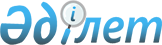 Об утверждении Плана по управлению пастбищами и их использованию по Аккольскому району на 2017 - 2018 годы
					
			Утративший силу
			
			
		
					Решение Аккольского районного маслихата Акмолинской области от 8 декабря 2017 года № С 16-2. Зарегистрировано Департаментом юстиции Акмолинской области 13 декабря 2017 года № 6223. Утратило силу решением Аккольского районного маслихата Акмолинской области от 17 мая 2018 года № С 21-2
      Сноска. Утратило силу решением Аккольского районного маслихата Акмолинской области от 17.05.2018 № С 21-2 (вводится в действие со дня официального опубликования).

      Примечание РЦПИ.

      В тексте документа сохранена пунктуация и орфография оригинала.
      В соответствии с подпунктом 15) пункта 1 статьи 6 Закона Республики Казахстан от 23 января 2001 года "О местном государственном управлении и самоуправлении в Республике Казахстан", с подпунктом 1) статьи 8 Закона Республики Казахстан от 20 февраля 2017 года "О пастбищах", Аккольский районный маслихат РЕШИЛ:
      1. Утвердить прилагаемый План по управлению пастбищами и их использованию по Аккольскому району на 2017-2018 годы.
      2. Настоящее решение вводится в действие по истечении десяти календарных дней после дня его первого официального опубликования.
      "СОГЛАСОВАНО"
      8 декабря 2017 года
      8 декабря 2017 года
      8 декабря 2017 года План по управлению пастбищами и их использованию по Аккольскому району на 2017-2018 годы
      1) Схема (карта) расположения пастбищ на территории Аккольского района в разрезе категорий земель, собственников земельных участков и землепользователей на основании правоустанавливающих документов (приложение 1 к Плану по управлению пастбищами и их использованию по Аккольскому району на 2017-2018 годы);
      2) Приемлемые схемы пастбищеоборотов (приложение 2 к Плану по управлению пастбищами и их использованию по Аккольскому району на 2017-2018 годы);
      3) Карта с обозначением внешних и внутренних границ и площадей пастбищ, в том числе сезонных, объектов пастбищной инфраструктуры (приложение 3 к Плану по управлению пастбищами и их использованию по Аккольскому району на 2017-2018 годы);
      4) Схема доступа пастбищепользователей к водоисточникам (озерам, рекам, прудам, копаням, оросительным или обводнительным каналам, трубчатым или шахтным колодцам), составленную согласно норме потребления воды (приложение 4 к Плану по управлению пастбищами и их использованию по Аккольскому району на 2017-2018 годы);
      5) Схема перераспределения пастбищ для размещения поголовья сельскохозяйственных животных физических и (или) юридических лиц, у которых отсутствуют пастбища, и перемещения его на предоставляемые пастбища (приложение 5 к Плану по управлению пастбищами и их использованию по Аккольскому району на 2017-2018 годы);
      6) Схема размещения поголовья сельскохозяйственных животных на отгонных пастбищах физических и (или) юридических лиц, не обеспеченных пастбищами, расположенными при селе, сельском округе (приложение 6 к Плану по управлению пастбищами и их использованию по Аккольскому району на 2017-2018 годы);
      7) Календарный график по использованию пастбищ, устанавливающий сезонные маршруты выпаса и передвижения сельскохозяйственных животных (приложение 7 к Плану по управлению пастбищами и их использованию по Аккольскому району на 2017-2018 годы). Схема (карта) расположения пастбищ на территории Аккольского района в разрезе категорий земель, собственников земельных участков и землепользователей на основании правоустанавливающих документов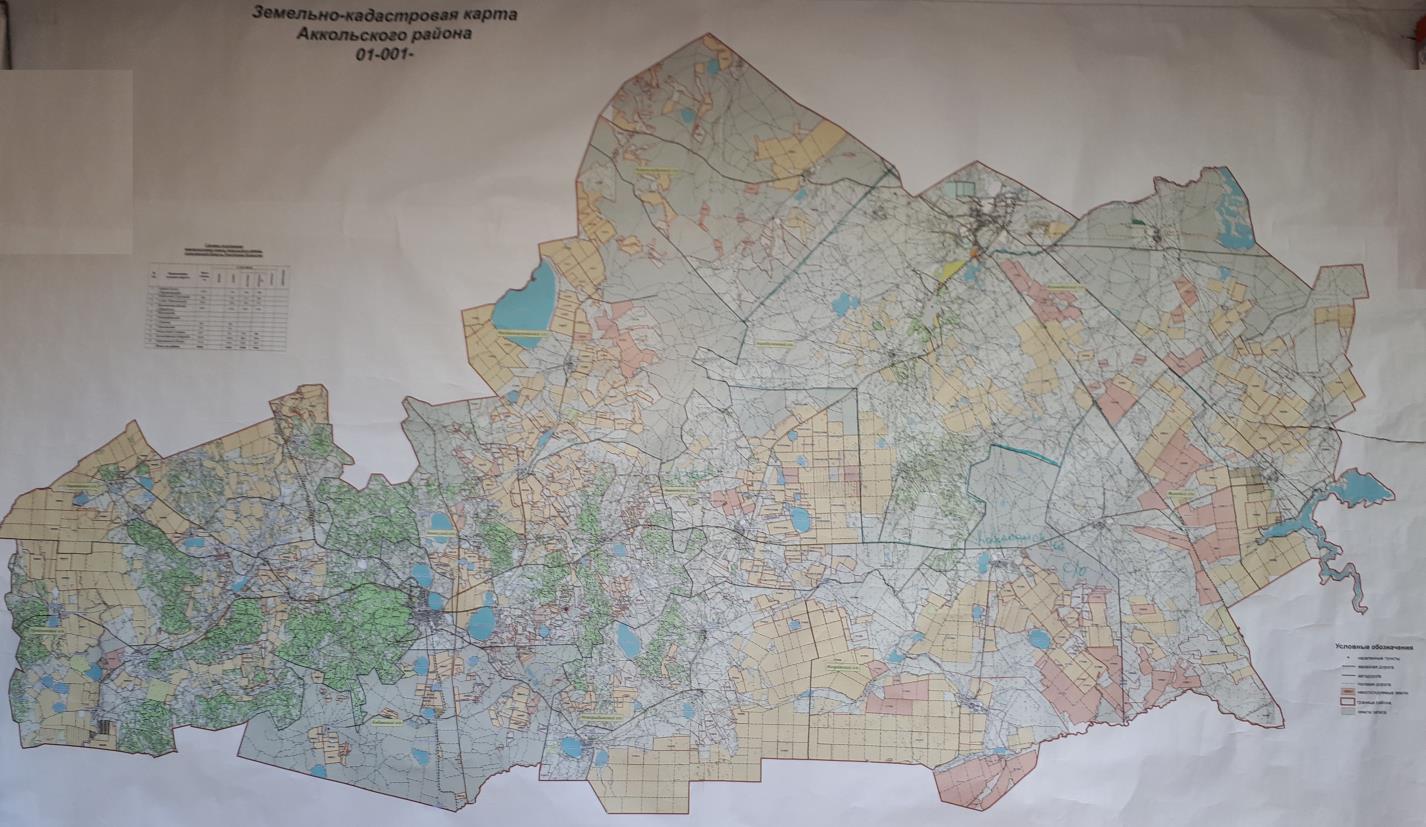  Список землепользователей земельных участков, прилагаемый к схеме (карте) расположения пастбищ Аккольского района Приемлемые схемы пастбищеоборотов Схема пастбищеоборотов, приемлемая для Аккольского района
      Примечание: 1, 2, 3, 4 - очередность использования загонов в году. Карта с обозначением внешних и внутренних границ и площадей пастбищ, в том числе сезонных, объектов пастбищной инфраструктуры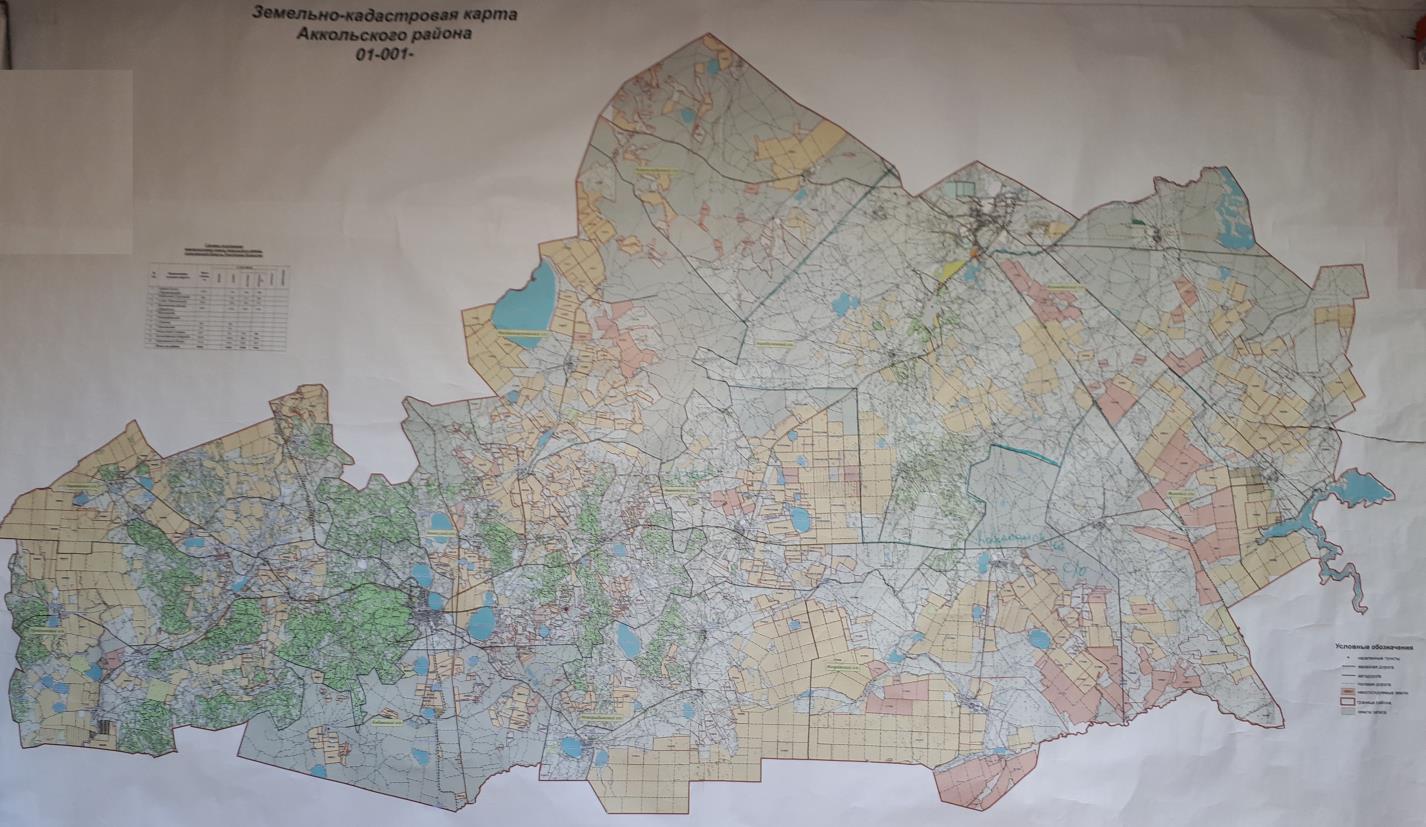 
      Площади сезонных пастбищ по Аккольскому району составляют 428 109,37 гектара.
      В том числе на землях сельскохозяйственного назначения 260342,81 гектар, на землях населенных пунктов 55 776,72 гектара, на землях производства, транспорта, обороны, связи и других направлений 336,01 гектар, на землях лесного фонда 40 589,5 гектар, на землях запаса 71064,33 гектара. Схема доступа пастбищепользователей к водоисточникам (озерам, рекам, прудам, копаням, оросительным или обводнительным каналам, трубчатым или шахтным колодцам), составленная согласно норме потребления воды
      Среднесуточная норма потребления воды на одно сельскохозяйственное животное определяется в соответствии с пунктом 9 Правил рационального использования пастбищ, утвержденных приказом Заместителем Премьер-Министра Республики Казахстан – Министра сельского хозяйства Республики Казахстан от 24 апреля 2017 года № 173 (зарегистрировано в Реестре государственной регистрации нормативных правовых актов за № 15090).
      Оросительных или обводнительных каналов на территории района не имеется. Схемы доступа пастбищепользователей к водоисточникам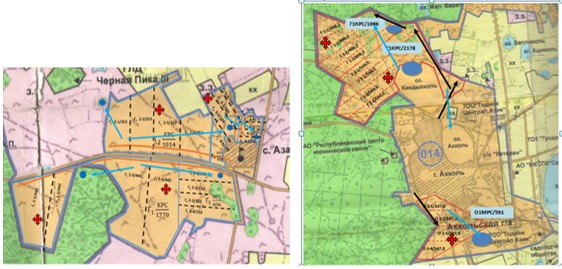 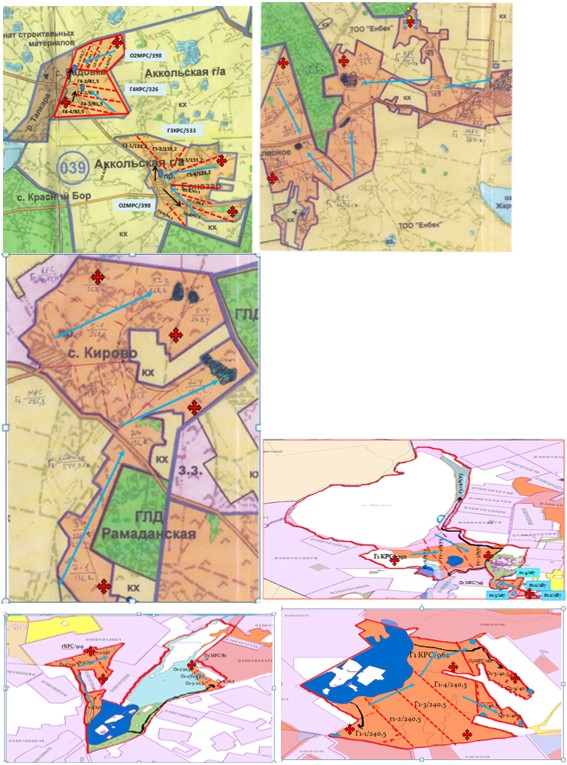 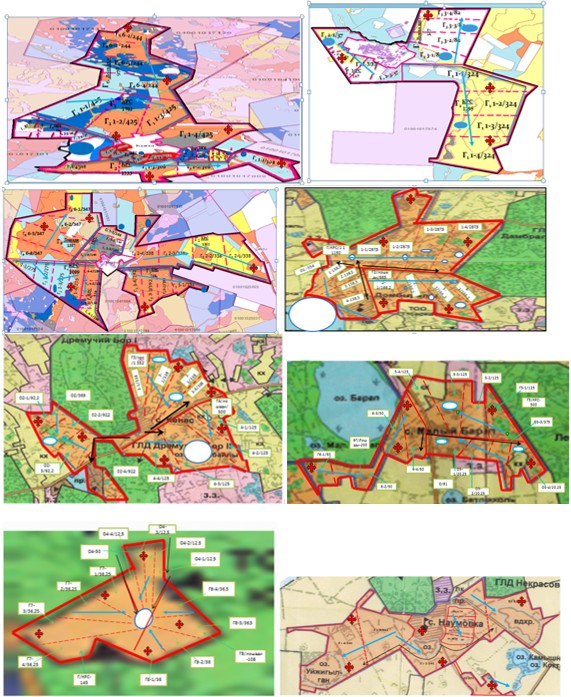 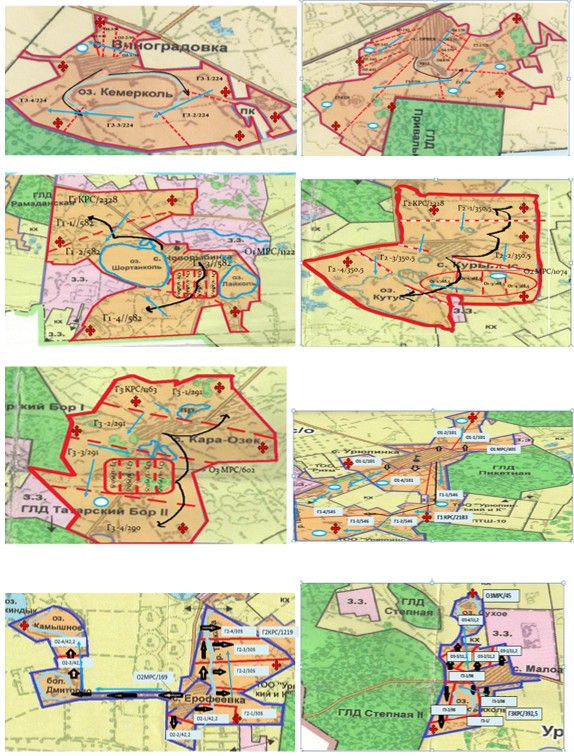 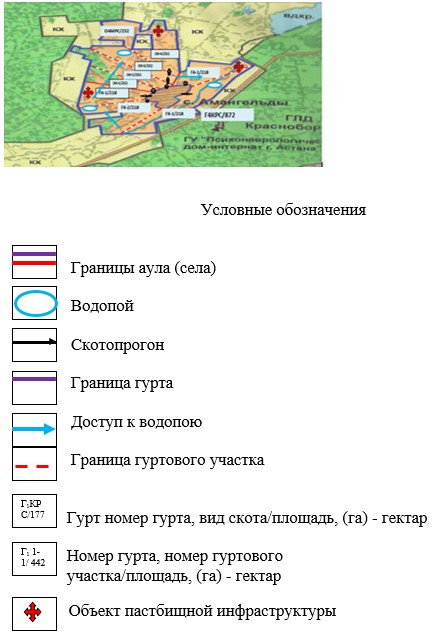  Схема перераспределения пастбищ для размещения поголовья сельскохозяйственных животных физических и (или) юридических лиц, у которых отсутствуют пастбища, и перемещения его на предоставляемые пастбища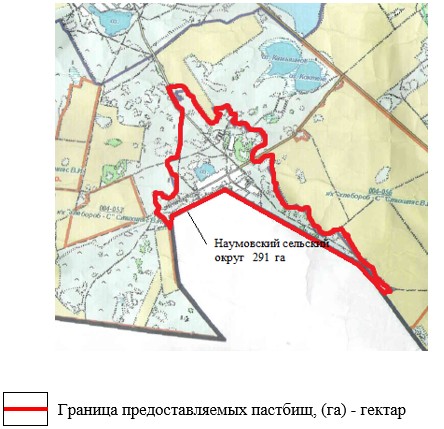 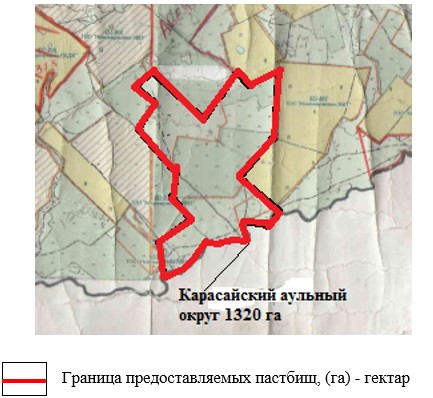  Схема размещения поголовья сельскохозяйственных животных на отгонных пастбищах физических и (или) юридических лиц, не обеспеченных пастбищами, расположенными при селе, сельском округе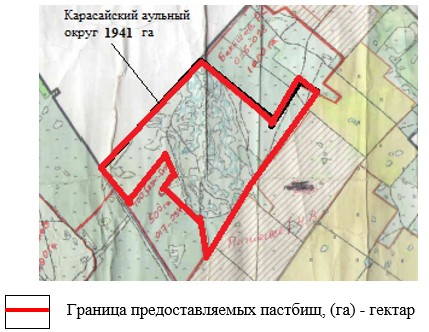  Календарный график по использованию пастбищ, устанавливающий сезонные маршруты выпаса и передвижения сельскохозяйственных животных
					© 2012. РГП на ПХВ «Институт законодательства и правовой информации Республики Казахстан» Министерства юстиции Республики Казахстан
				
      Председатель сессии
Аккольского районного
маслихата

Ж.Абдин

      Секретарь Аккольского
районного маслихата

Д.Салыбекова

      Аким Аккольского района

Т.К.Едигенов

      Руководитель государственного
учреждения "Отдел сельского
хозяйства Аккольского района"

Г.Б.Кенжина

      Руководитель государственного
учреждения "Отдел земельных
отношений Аккольского района"

Р.Ж.Садвокасов
Утверждено 
решением Аккольского
районного маслихата
от 8 декабря 2017 года
№ С 16 - 2Приложение 1
к Плану по управлению
пастбищами и их
использованию по
Аккольскому району
на 2017-2018 годы
№ п/п
Фамилия, имя, отчество
1.
Кулинский Олег Викторович
2.
Абишев Айтболат Айтпаевич
3.
Аскарова Кульшара Жанатовна
4.
Аустен Елена Анатольевна
5.
Балабеков Сеилбек Шокарович
6.
Герасим Анатолий Константинович
7.
Жалмуханова Ботагоз Мухаметжановна
8.
Креч Виктор Александрович
9.
Камаров Болат Сагитович
10.
Лещенок Наталья Венедиктовна
11.
Нурпеисов Дулат Киикбаевич
12.
Салимова Айжан Болатовна
13.
Салимов Тургунбай Костаевич
14.
Салимов Жанибек Кастаевич
15.
Сарсенбаев Кусаин Шепелекович
16.
Сакенов Жаксылык
17.
Дубровкин Виталий Геннадьевич
18.
Бейсенбай Талап
19.
Бимжанов Серик Секенович 
20.
Боптаев Серик Камидулович
21.
Жанатаев Сенбай Сапарович
22.
Ахметов Бава Набиевич
23.
Реутова Любовь Михайловна
24.
Садвакасов Кабдужалел Хамитович
25.
Сеитов Марат Амангельдинович
26.
Смагина Наталья Анатольевна
27.
Шарипов Мейрман Нуртазиевич
28.
Ахметжанова Байруза
29.
Асанов Бауыржан Ержанович
30.
Сиренов Болат Сальменович
31.
Садвакасов Ибрай Кабдужалелулы
32.
Хулыбек Жанибек
33.
Мухатаев Арман Диасович
34.
Темирбеков Ердос Бегалиевич
35.
Абеуов Еркен Ерсаинович
36.
Асанов Серик Ержанович
37.
Кияшева Сауле Каировна
38.
Амержанов Жанат Муратович
39.
Утешбаев Куат Сагимбаевич
40.
Цошко Виталий Иванович
41.
Сейткамзин Расул Нурбекович
42.
Алшинов Жанат Сарсембекович
43.
Бахтыгалиева Райгуль Махметовна
44.
Таутенов Игилик Амангельдинович
45.
Саяси Колганат
46.
Аскаров Амангельды Сартаевич
47.
Катаев Бейсенбай Тажибаевич
48.
Абдыкаримов Каиыржан Кайрбекович
49.
Абдикаримов Кадырбек Каирбекович
50.
Абдикаримов Канат Каирбекович
51.
Аяганов Нурбол
52.
Абдрахманова Гульнара Абылкадыровна
53.
Амренова Марина Васильевна
54.
Алимжанов Абай Каратаевич
55.
Бекбулатов Абдрахман Жиеншинович
56.
Бертлеуов Отебек Турсунович
57.
Жакишев Жанбота Айтмукашевич
58.
Жусупов Анатолий Каиржанович
59.
Кажин Туяк Тотаевич
60.
Кадыров Кайрат Айткешович
61.
Кожухов Василий Николаевич
62.
Любаковский Роман Станиславович
63.
Паршуков Владимир Константинович
64.
Рахимгалиев Жанибек Кинаятович
65.
Садвакасов Каблан Хамзеевич
66.
Садвакасов Нурлан Хамзеевич
67.
Сарсенбаева Кульбаршин Шариповна
68.
Хамзин Сабыр 
69.
Хайдин Сергей Николаевич
70.
Харченко Александр Алексеевич
71.
Шпиндер Владимир Иванович
72.
Канапинов Сатбек Капизович
73.
Хасенова Сайран Зейнулловна
74.
Мухаметжанов Талгат Зейнилович
75.
Мақтанат
76.
Бейсенов Канат Кульмагамбетович
77.
Шәмел Нурланбек
78.
Айтматов Темир Шалхарович
79.
Ахметов Сабыр Кайратович
80.
Сокульский Дмитрий Петрович
81.
Мызгин Василий Яковлевич
82.
Алимжанов Сатпек Кайдарович
83.
Аскаров Марат Серикович
84.
Байзаков Дулат Оразбаевич
85.
Байзаков Болат Оразбаевич
86.
Бредер Юрий Юрьевич
87.
Мажитов Аскар Адильханович
88.
Кирибаев Еркеш Шакубаевич
89.
Шульга Николай Юрьевич
90.
Нуралин Агыбай Кенесович
91.
Свергун Евгений Петрович
92.
Сломинская Александра Константиновна
93.
Шайсултанов Маули Турсынович
94.
Кажигалиев Ерлан Едилович
95.
Карабаев Калтай Оспанович
96.
Вайсброт Иван Иванович
97.
Копенов Жексенбай Амангельдинович 
98.
Егембердиев Нургали Куандыкович
99.
Ашибеков Саламат Каиржанович
100.
Зайнабулаев Тагир Динельбекович
101.
Арыстанов Бакыт Кенесович
102.
Хайдин Николай Николаевич
103.
Байдаков Серик Жармаганбетович
104.
Смаилова Гульден Амангельдиевна
105.
Бекешев Тезек Бимендеевич
106.
Пирогова Ольга Алексеевна
107.
Шалбаева Бакыт Сериковна
108.
Койкенов Бауржан Айтмуханович
109.
Садырбаев Кайыргельды Темиртасович
110.
Идолда Бота
111.
Тилеухан Сайрат
112.
Слам Тилеген
113.
Кангожин Бекмухамбет Рашитович
114.
Аюпов Нурлан Каирбекович
115.
Аюпова Баглан Абельдиновна
116.
Мукашев Амангельды Азкенулы
117.
Кабулдинов Жанат Жаксылыкович
118.
Алдабергенов Садыбек Кабиденович
119.
Аджатян Гарик Вачаганович
120.
Баймульдина Кызжибек Темиржановна
121.
Бектас Әуілбек Қуандықұлы
122.
Ботина Салима Махметовна
123.
Ганина Любовь Михайловна
124.
Дюсекенов Секербай Серикович
125.
Жекеев Мирас Муханович
126.
Жетписов Мурат Зайкенович
127.
Каримов Даулен Аханович
128.
Клышев Тымербек Автаевич
129.
Каришев Муратбек 
130.
Кашиков Каиргельды Оразович
131.
Келеманов Жумабай Байгунакович
132.
Кашиков Айтмухамбет Уразович
133.
Лашко Виктор Александрович
134.
Рамазанов Махсут Кажмуратович
135.
Рамазанов Рустем Кажмуратович
136.
Рамазанов Кабиден Кажмуратович
137.
Смагулов Орманбек Сартаевич
138.
Тлеулесов Рыспай Каиржанович
139.
Уразбаева Валентина Зариповна
140.
Уразбаев Аскар Мурзабекович
141.
Уразбаев Каир Мырзабекович
142.
Уразбаев Амангельды Мурзабекович
143.
Хасенов Мархабат Жомартович
144.
Медеуов Нурбек Кикбаевич
145.
Салыбекова Алмагуль Маратовна
146.
Ковпакова Ирина Степановна
147.
Паритов Талгат Захариевич
148.
Товарищество с ограниченной ответственностью "Кара найза" 
149.
Товарищество с ограниченной ответственностью "АЗАТ-НС"
150.
Товарищество с ограниченной ответственностью "SC Food"
151.
Товарищество с ограниченной ответственностью "Асет-МИ"
152.
Товарищество с ограниченной ответственностью "Даму ST"
153.
Товарищество с ограниченной ответственностью "Минское"
154.
Товарищество с ограниченной ответственностью "НОВОМАРКОВКА – 2002"
155.
Товарищество с ограниченной ответственностью "Одесское"
156.
Товарищество с ограниченной ответственностью "Базис-Блок"
157.
Товарищество с ограниченной ответственностью "Кына Агро-88"
158.
Товарищество с ограниченной ответственностью "Akkol Beef"
159.
Товарищество с ограниченной ответственностью "Букеевская Орда"
160.
Товарищество с ограниченной ответственностью "Кына1"
161.
Товарищество с ограниченной ответственностью "Бавария KZ"
162.
Товарищество с ограниченной ответственностью "АФ Табиғат"
163.
Товарищество с ограниченной ответственностью "ОРДА Инжиниринг"
164.
Товарищество с ограниченной ответственностью "Приозерное и К"
165.
Товарищество с ограниченной ответственностью "АСКОП"
166.
Товарищество с ограниченной ответственностью "КХ Алтын Бидай"
167.
Товарищество с ограниченной ответственностью Щучинский гормолзавод
168.
Товарищество с ограниченной ответственностью "ER AGRO"
169.
Товарищество с ограниченной ответственностью "МБС-групп"
170.
Товарищество с ограниченной ответственностью "АСКОП-Мамай"
171.
Товарищество с ограниченной ответственностью "StoneCity Kazakhstan"
172.
Товарищество с ограниченной ответственностью "К и БИМ"
173.
Товарищество с ограниченной ответственностью "Акколь-АГРО"
174.
Товарищество с ограниченной ответственностью "АГРО инвест -2020"
175.
Товарищество с ограниченной ответственностью "ЕНБЕК"
176.
Товарищество с ограниченной ответственностью "ThreeA-(ТриА)"
177.
Товарищество с ограниченной ответственностью "Урюпинский и К"
178.
Товарищество с ограниченной ответственностью "Хлебороб"Приложение 2
к Плану по управлению
пастбищами и их
использованию по
Аккольскому району
на 2017-2018 годы
Годы
Загон 1
Загон 2
Загон 3
Загон 4
2017
весенне-летний сезон 1
летний сезон 2
осенний сезон 3
отдыхающий загон
2018
отдыхающий загон
весенне-летний сезон 1
летний сезон 2
осенний сезон 3Приложение 3
к Плану по управлению
пастбищами и их
использованию по
Аккольскому району
на 2017-2018 годыПриложение 4
к Плану по управлению
пастбищами и их
использованию по
Аккольскому району
на 2017-2018 годыПриложение 5
к Плану по управлению
пастбищами и их
использованию по
Аккольскому району
на 2017-2018 годыПриложение 6
к Плану по управлению
пастбищами и их
использованию по
Аккольскому району
на 2017-2018 годыПриложение 7
к Плану по управлению
пастбищами и их
использованию по
Аккольскому району
на 2017-2018 годы
№
Наименование сельских округов
Количество загонов в 2017 году
Количество загонов в 2017 году
Количество загонов в 2017 году
Количество загонов в 2017 году
Количество загонов в 2018 году
Количество загонов в 2018 году
Количество загонов в 2018 году
Количество загонов в 2018 году
№
Наименование сельских округов
1
2
3
4
1
2
3
4
1
Аул Азат
весенне-летний сезон
летний сезон
летне-осенний сезон
отдыхающий за­гон
отдыхающий загон
весенне-летний сезон
летний сезон
летне-осенний се­зон
2
Аккольский городской округ
ве­сенне-лет­ний се­зон
летний сезон
отдыхающий загон
летне-осенний сезон
весенне-летний сезон
летний сезон
летне-осен­ний сезон
отдыха­ющий загон
3
Енбекский аульный округ
весенне-летний сезон
отдыхающий загон
летний сезон
летне-осенний сезон
весенне-летний сезон
летний сезон
отдыхающий за­гон
летне-осенний сезон
4
Жалгызкарагайский аульный округ
отдыхающий загон
весенне-летний сезон
летний сезон
летне-осенний сезон
весенне-летний се­зон
отдыхающий загон
лет­ний се­зон
летне-осенний сезон
5
Ка­ра­сай­ский ауль­ный округ
ве­сенне-лет­ний се­зон
лет­ний се­зон
летне-осен­ний се­зон
отдыхающий загон
весенне-летний сезон
летний сезон
отдыхающий за­гон
летне-осенний сезон
6
Кенесский сельский округ
весенне-летний сезон
отдыхающий за­гон
летний сезон
Летне-осенний сезон
весенне-летний сезон
летний сезон
отдыхающий загон
летне-осенний сезон
7
Наумовский сельский округ
весеннелетний сезон
летний сезон
отдыхающий загон
летне-осенний сезон
весенне-летний сезон
отдыхающий загон
летний сезон
летне-осенний сезон
8
Новорыбинский сельский округ
отдыхающий загон
весенне-летний сезон
летний сезон
летне-осенний сезон
весенне-летний сезон
отдыхающий загон
летний сезон
летне-осенний сезон
9
Урюпинский сельский округ
весенне-летний сезон
летний сезон
отдыхающий загон
летне-осенний сезон
весенне-летний сезон
летний сезон
летне-осенний сезон
отдыхающий загон